Лот 2Горизонтально-расточной станок ТРХ 6111С/З, 2007 г.в.Оборудование находится в не работоспособном состоянии по адресу Санкт-Петербург, п/о Металлострой, Литера Л, помещение 17Н (7-й пролет). Требуется изъятие.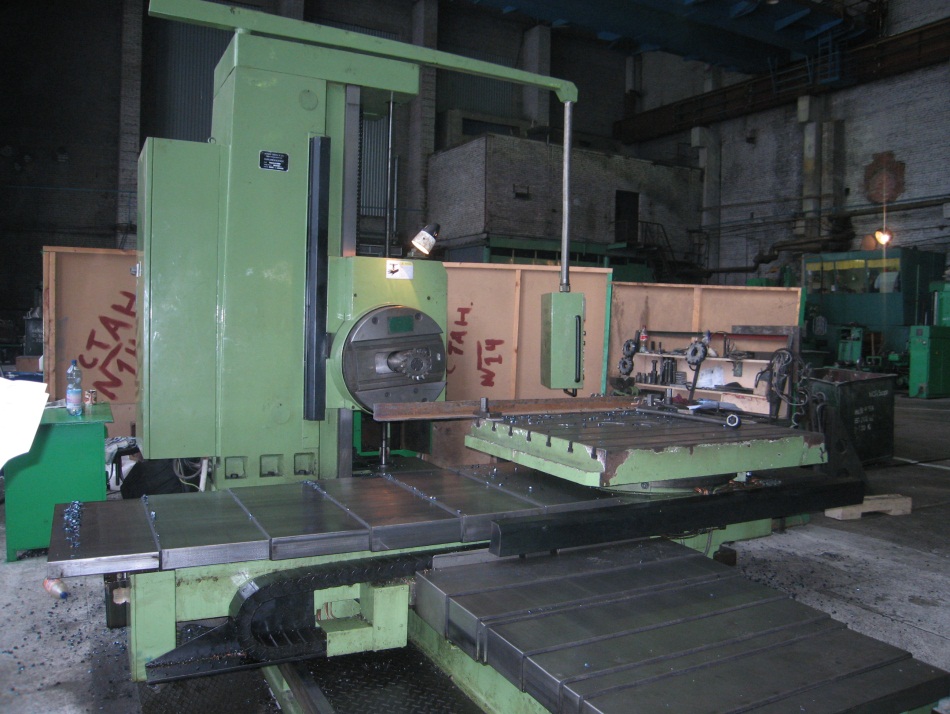 Фото2.1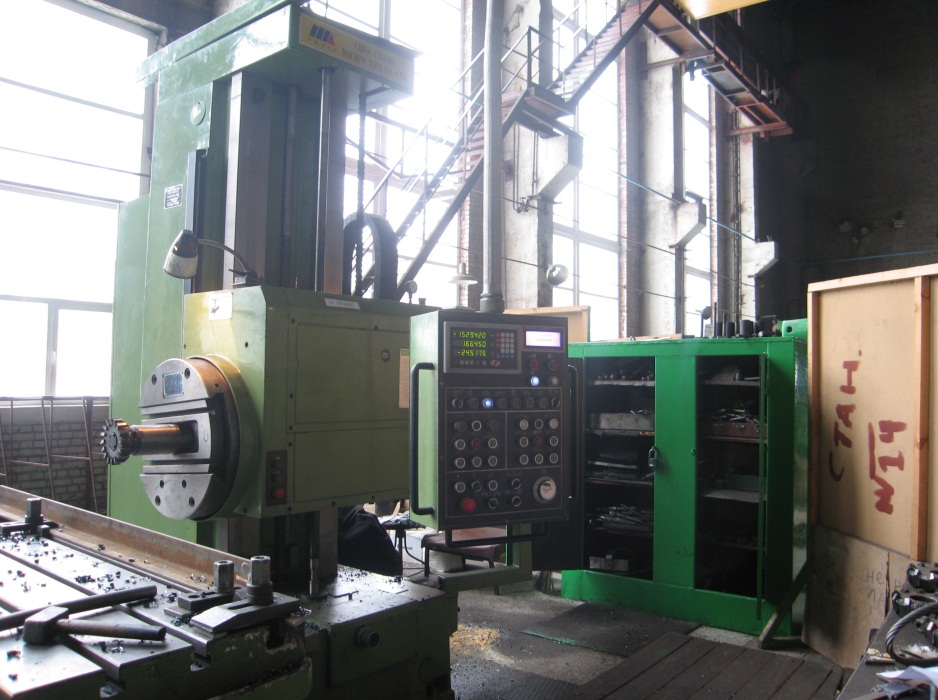 Фото2.2ШПИНДЕЛЬДиаметр расточного шпинделя, мм110Конус шпинделяISO 50 7:24Количество скоростей шпинделя22Пределы частот вращения шпинделя, об/мин8-1100Наибольший крутящий момент шпинделя, Н/м1125Максимальный крутящий момент головки, Н/м1960ВСТРОЕННАЯ ПЛАНШАЙБАРабочий ход планшайбы, мм180СТОЛРабочая поверхность стола, мм1250х1100Максимальная допустимая нагрузка на стол, кг3000НАИБОЛЬШИЕ РАБОЧИЕ ПЕРЕМЕЩЕНИЯХ-стол (поперечно), мм1600Y-шпиндельная бабка (вертикально), мм1200Z-стол (продольно), мм1400W-выдвижной шпиндель, мм600В-поворотный стол, град360РАБОЧИЕ ПОДАЧИПределы подач шпинделя, передней бабки и подач стола за оборот шпинделя, мм/об0,32-2500СИСТЕМА УПРАВЛЕНИЯКоличество управляемых координат4+1Дискретность задания перемещения, мм0,01ЭЛЕКТРООБОРУДОВАНИЕМощность главного двигателя, кВт15НОРМЫ ТОЧНОСТИОсевое /радиальное биение шпинделя, мкм12/16Точность позиционирования стола через 90 град. ул. с.6ГАБАРИТЫ И МАССАГабаритные размеры станка (LxWxH), мм5120х3380
х3100Общая масса станка, кг18000